DECLARATION:I do hereby declare that the particulars of information and facts stated here in above are true, correct and complete to the best of my knowledge and belief.				                                 BINSHA  BINSHA Email  Binsha.378641@2freemail.com 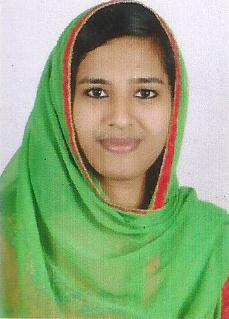 VISA STATUS : VISIT VISAVISA EXPIRY : 15/05/2018Contact No  C/o 971502360357Address  for communicationNear DAFZA , Damascas StreetPersonal InformationD-O-B                             19/10/1995SEX                                FEMALEMARITAL STATUS             SINGLENATIONALITY                  INDIANPASSPORT ISSUE              14/09/2017PASSPORT VALIDITY         13/09/2027Proficiency in languageMALAYALAM           (S,R,W)ENGLISH                (S ,W, R )ARABIC                  (R,W)HINDI                    (R,W)TAMIL                    (S)  Career ObjectiveI am looking forward to associate myself with an environment, which provides me with a progressive and challenging career, which helps me to creatively enhance and apply my talents for the benefit of the organization and myself. Professional Synopsis1 year experience as an junior java developer and test engineer.Basic knowledge in different programming knowledge.Have a knowledge in web applications.Professional ExperienceCompany name : Singularis software and technologiesPosition Held: Junior Java DeveloperDuration: may 2017 to february 2018Major Responsibilities Include:	Done sample project in core java.	Coding, Designing, Testing.	Teaching  students for  internship and 	short term courses.Technical CompetenciesLanguages: java, c, html, css, js, jqPlatforms: Windows(7,8),MS OfficeDatabase: MySqlFramework: spring, hibernate,servletIDE: JspProfessional QualificationAbout My SelfRESPONSIBLEGOOD LISTENERADAPTABLEGOOD TEAM PLAYERACTIVE IN ALL WORKAcademic Projects Mini project :Personal management systemMini project: Online clinic management systemMajor project: You can helpProjects undertaken for employersEmployer: Singularis software technologiesProject: Online courier serviceRole: java developerDescription: Customer, staff and admin login, payment ,status etcResponsibilities: Designing and implementationSkill used: java ,html, css ,jsp, javascriptAchievementsGot 1st prize for the modeling  exhibition in hse at sub. district level.Have attended 6 months internship training in java.Hobbies.StitchingcookingGardeningPersonal TraitsAs I believe hardwork is the key to success and, I always keep myself Proactive, Honest and Good natured.